МИНИСТЕРСТВО ОБРАЗОВАНИЯ И НАУКИ ДОНЕЦКОЙ НАРОДНОЙ РЕСПУБЛИКИОТДЕЛ ОБРАЗОВАНИЯ АДМИНИСТРАЦИИГОРОДА ТОРЕЗАМОУ « ШКОЛА №13 Г.ТОРЕЗА»«Комплексный анализ текстакак средство развития коммуникативных способностей учащихся»( РАБОЧАЯ ТЕТРАДЬ ДЛЯ УЧАЩИХСЯ 5-КЛАССОВ)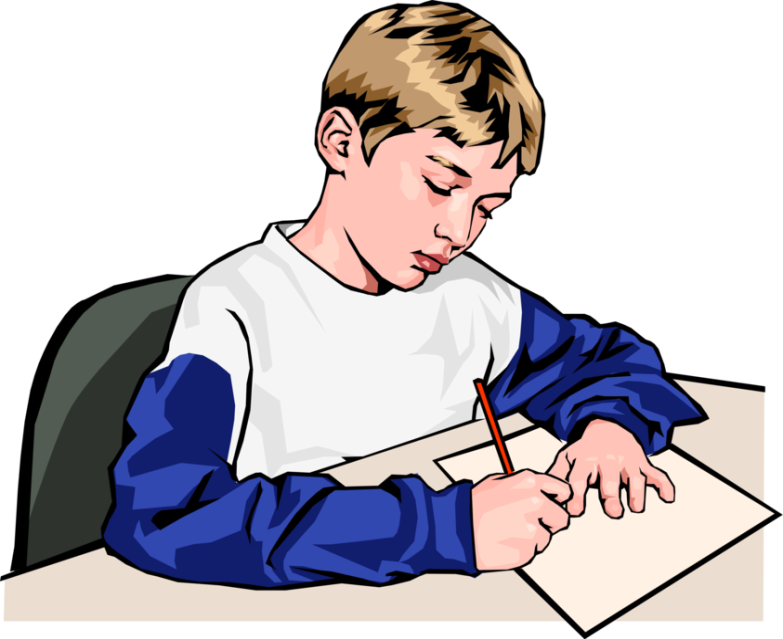                                                 Методическое пособие по развитию речи учащихся на уроках русского языка                                           Котова А.Л, учитель русского языка и литературы, специалист высшей категории                                                        город ТорезПОЯСНИТЕЛЬНАЯ ЗАПИСКА Известный педагог В.А. Сухомлинский писал: «Дорогой друг, молодой воспитатель, если вы хотите, чтобы воспитанник ваш стал умным, любознательным, сообразительным, если у вас есть цель утвердить в его душе чувствительность к тончайшим оттенкам мысли и чувств других людей, - воспитывайте, пробуждайте, одухотворяйте, вдохновляйте его ум красотой слова, мысли, а красота родного слова, его волшебная сила раскрывается, прежде всего, в сказке» (Сухомлинский В. А. Мудрая власть коллектива. М., 1975. С. 123).Данное методическое пособие разработано для учащихся 5-9 классов .Оно предлагает  подборку  материала для проведения уроков русского  языка : сказки-притчи К.Д. Ушинского и В.А. Сухомлинского , сопутствующие задания и работы с практическими рекомендациями по их организации и выполнению.Современный мир заставляет нас идти в ногу со временем. Нельзя забывать  о том, что одним из требований к достижению личностных результатов является «формирование основ коммуникативной компетентности в общении» и «совершенствование духовно-нравственных качеств личности». Реализовать данные требования  на уроках русского языка можно через тексты малой формы, например, притчи.Одной из тенденций в преподавании является стремление учителя опереться на текст в организации учебного процесса. Для реализации задач обучения вполне подходят малые тексты. Преимущество малых текстов состоит в том, что они могут быть использованы оперативно и в соответствии с поставленными на уроке целями.Притча как текст малого объема позволяет решить множество задач: рассмотреть языковые явления, проиллюстрировать эстетическую функцию языка, в то же время притча информативна, коммуникативно ориентирована. Притча может стать фрагментом урока со своими особенными информационным, лингвистическим и эстетическим содержанием.При обращении к причте можно выделить четыре основных этапа:1. Актуализация восприятия (например, с помощью вопросов о проблематике причти, просмотра иллюстраций к данной притче, анализа заголовка и т.п.)2. Знакомство с содержанием (через прочтение учителем, подготовленным учеником, видеопросмотр)3. Осознание собственной позиции по отношению к данной проблеме4. Творческая работа (если запланирована)Диапазон приемов, связанных с использованием притчи, достаточно широк:обсуждение основной идеи и смысла притчи;сформулировать вопросы или ответить на поставленные;придумать название притчи;притча без окончания (обсуждение, чем она могла бы закончиться);выделить ключевые слова (с последующим комментированием);инсценирование притчи;рассмотреть притчу с ролевой позиции (представителя определенной исторической эпохи, культуры, профессии, социальной роли и др.);найти или предложить вставить пропущенные слова;определение ценностей, которые отражает притча.       Ее можно использовать при изучении различных тем . Например, при изучении тем «Диалог» или « Прямая речь» для закрепления пунктуационных навыков .Притча может оказать помощь при подготовке учащихся к написанию изложений. Одно из достоинств притчи – маленький объем: можно не беспокоиться о том, что ученики не успеют справиться с работой. Можно ввести в практику совсем маленькие изложения как часть урока. В причте достаточно четко выраженный сюжет. Это особенно важно для учеников 5-6 классов. Они должны точно запомнить последовательность событий, понять логику повествования.Притчи с озвученной моралью, которая не оставляет сомнения в авторской позиции, многие преподаватели используют для задания другого вида. Ученикам на первом этапе урока предлагается только половины текста притчи( учитель зачитывает ее детям), а они должны написать свое продолжение, а потом сравнить с авторским вариантом( учитель раздает текс). Ученики уже по завязке сюжета должны предположить, какая идея может выражаться в данном тексте.Если на занятиях систематически использовать притчи, то работа по формированию навыков комплексного анализа текста будет проходить наиболее успешно, тем самым решается проблема подготовки учащихся к ГИА и ЕГЭ по русскому языку и формируются нравственные качества учащихся. Как известно, ученики в экзаменационном сочинении должны определить тему текста, прокомментировать его (т.е. кратко пересказать содержание), понять авторскую позицию – и это всё мы можем отработать, используя тексты притч.Хочется отметить, что притча способствует достижению основных образовательных результатов по ГОС. Через небольшие поучительные тексты, в которых кроется народная мудрость, урок возможно направить на развитие личностных качеств обучающихся, их духовный рост. С помощью притчи ребята учатся рассуждать логически, делать умозаключение, развивают креативность, а также осваивают вековой жизненный опыт. Притчи — это не просто тексты, не просто рассказы. Каждая притча может что-то дать, научить чему-то, в ней заложена какая-то определённая правда, какой-то определённый урок. Это своеобразный учебный материал, который непременно поможет внимательному и вдумчивому ученику познать мир.Тексты пособия — готовый дидактический материал для проведения самостоятельной, коллективной классной и домашней работы.ОГЛАВЛЕНИЕУСЛОВНЫЕ ОБОЗНАЧЕНИЯ5- классКомплексный анализ текста с заданиями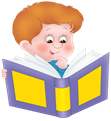 Ворона и рак1.Летела ворона над озером; смотрит — рак ползет: цап его! 2.Села на вербу и думает закусить.3. Видит рак, что приходится пропадать, и говорит:— Ай, ворона! ворона! знал я твоего отца и мать, что за славные были птицы!—4. Угу! — говорит ворона, не раскрывая рта.— 5.И сестер и братьев твоих знал — отличные были птицы!— 6.Угу! — опять говорит ворона.— 7.Да хоть хорошие были птицы, а все же далеко до тебя.— 8. Ara! — крикнулаворонавовесьротиуронилаРакавводу.Константин УшинскийПлан комплексного анализа текста Часть А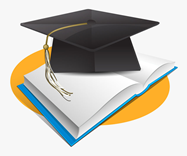 1А Выразительно прочитайте текст. Докажите, что это текст.2А Определите стиль текста (разговорный, научный или художественный ).3А К какому типу речи относится данный текст (повествование, рассуждение, описание)?4АОпределите тему, основную мысль текста. Назовите ключевые слова (словосочетания), которые отражают тему текста.5А Как вы думаете, чему учит данная притча?6А А как бы вы поступили на месте рака? Что нужно делать в такой ситуации?7А Можно ли озаглавить иначе? Озаглавьте!План комплексного анализа текста Часть Б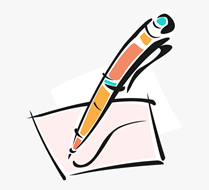 1А Спиши. Докажи, что это диалог.2Б Выпиши из предложений № 1,2,3,4,5,6,7 все существительные, прилага-тельные, глаголы в той форме, в которой они стоят в предложении.______________________________________________________________________________________________________________________________________________________________________________________________________3Б  Выполни синтаксический разбор предложения № 2.__________________________________________________________________4Б Укажи  сколько букв и звуков 5Б Раздели предложение №8 на слова и запиши.________________________________________________________________________________________________________________________________________6Б Выписать все слова на букву Л________________________________________________________________________________________________________________________________________7Б Выписать все слова на букву Р________________________________________________________________________________________________________________________________________8Б Фонетический разбор: План комплексного анализа текста Часть В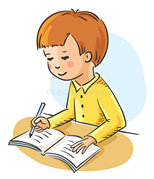 1В Какая пословица раскрывает основную мысль текста? Аргументируй!Кто духом упал, тот пропал.Не постой за кроху — и ломтя не станет.Где стойкий боец — врагу конец.Будь стоек, как бы ни были плохи дела.2В Составь свой диалог «Ворона и рак». Запиши.____________________________________________________________________ __________________________________________________________________________________________________________________________________________________________________________________________________________ _________________________________________________________________________________________________________________________________________________________________________________________________________Комплексный анализ текста с заданиями           Трусливый Ваня   1.Жил-был мальчик Ваня. 2.Остался он однажды один в избе. 3.Л…жит на печке и от страха трясется — даже ш…роха боится. 4.Вдруг слышит он — дышит кто-то у печки, а кто — не поймет.5.Испугался Ваня, думает, домовой его пугает. 6.Спрыгнул парнишка с печки. 7.Спрыгнул с печки да на кочергу наступил.8. Кочерга его по лбу и стукнула!9. Еще пуще Ваня испугался. 10.Думал, д…мовой его ударил.11.Испугался он и к дверям кинулся.12. Выбежал Ваня из избы, двер…ю хлопнул.13. Отдышался, хотел дальше бежать, а дверь его не пускает. 14.Закричал тут Ваня:— 15.Ой, ой, ой! Домовой меня держ…т, из избы не выпускает!16.Услыхали Ваню люди, прибежали.17.Прибежали, посм..трели — кто же это Ваню держит, из избы не выпускает?18. Посм…трели и увидели — развязался у Вани лапоть да за порог и зацепился.19 Вот кто Ваню-то держал, из избы не выпускал!20.Открыли люди дверь, вошли в избу. 21.Вошли в избу, подошли к печке. 22.У печки кочерга валяется, да на лавке кадка с тестом ст…ит. 23.Тесто подходит, пузыри пускает и пыхтит — пых да пых!24.Вот кто у печки-то дышал, вот какой «домовой» Ваню-то испугал!25.Посмеялись люди над мальчиком да и прозвали его с тех пор ____________________________ .Константин УшинскийПлан комплексного анализа текста Часть А1А Выразительно прочитайте текст. Доскажи фразу в последнем предложении. Докажите, что это текст.2А Определите стиль текста (разговорный, научный или художественный ).3А К какому типу речи относится данный текст (повествование, рассуждение, описание)?4А Определите тему, основную мысль текста. Назовите ключевые слова (словосочетания), которые отражают тему текста.5А Развиваем мышление. 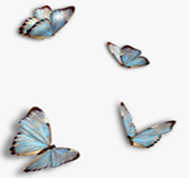 Разгадайте кроссворд.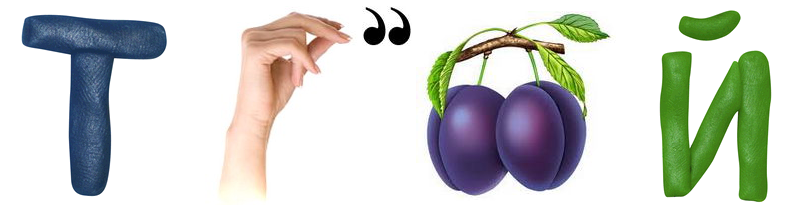 6А Как вы думаете, почему мальчика прозвали «трусливый Ваня»?7А А как бы вы поступил на месте Вани? 8А Подумай! Что означает слово « КАДКА», «ПУЩЕ», «ЛАПОТЬ»?(смотри приложение)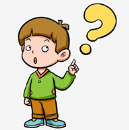 План комплексного анализа текста Часть Б1Б Вставь пропущенные орфограммы и запиши.2Б Выпиши из предложений № 1,2,3,4,5,6,7,8,9,10,11,12,13 все существитель-ные, прилагательные, глаголы в той форме, в которой они стоят в предложении.____________________________________________________________________________________________________________________________________3Б  Выполни синтаксический разбор предложений № 12,22.________________________________________________________________________________________________________________________________________________________________________________________________________________________________________________________________________4Б Укажи  сколько букв и звуков 5Б Выпиши из предложений № 3,4,5,6 слова, в которых все согласные звуки глухие, звонкие.________________________________________________________________________________________________________________________________________6Б Выпиши  из текста все местоимения.______________________________________________________________________________________________________________________________________7Б Фонетический разбор: План комплексного анализа текста Часть В1В Какая пословица раскрывает основную мысль текста? Аргументируй!На всякую беду страха не напасешься.У страха глаза велики.Страху в глаза гляди, не смигни, а смигнешь — пропадешь.Где страх, там и стыд.2В Напишите сочинение – миниатюру на тему «Суеверия и их роль в жизни человека», «У страха глаза велики».( на выбор)____________________________________________________________________ __________________________________________________________________________________________________________________________________________________________________________________________________________ __________________________________________________________________________________________________________________________________________________________________________________________________________ __________________________________________________________________________________________________________________________________________________________________________________________________________ __________________________________________________________________________________________________________________________________________________________________________________________________________ __________________________________________________________________________________________________________________________________________________________________________________________________________ ___________________________________________________________________Комплексный анализ текста с заданиямиБабушка отдыхает1.Пр…шла из школы маленькая Галинка. 2.…ткрыла дверь, что-то х…тела вес…ло сказать маме. 3.Но мама пригр…зила Галинке пальцем и прошептала:– Тихо, Галинка, бабушка отдыхает. 4.Целую ноч… не спала, болело сердце.5.Галинка тихонько подошла к столу, п…л…жила портфель.6. Пообедала и села учить уроки. 7.Читает книжку тихо, про себя, чтобы не разбудить бабушку.8.Открылась дверь, пришла Оля, подру…ка Галинки.9. Она громко сказала:– Галинка, слушай…10.Галинка погр…зила ей пальцем, как мама, и прошептала:– Тихо, Оля, бабушка отдыхает.11. Целую ночь она не спала, болело сердце.12.Сели девочки к столу и ра…матривают рисунки.13.А из закрытых бабушкиных глаз вык…тились две сл…зинки.14.Когда бабушка встала, Галинка спр…сила:– Бабушка, почему вы во сне плакали?15.Бабушкаулыбнулась,приголубилаГалинку.16. Вееглазахсветиласьрадость.В.А. СухомлинскийПлан комплексного анализа текста Часть А1А Выразительно прочитайте текст. Докажите, что это текст.2А Определите стиль текста (разговорный, научный или художественный ).3А К какому типу речи относится данный текст (повествование, рассуждение, описание)?4А Определите тему, основную мысль текста. Назовите ключевые слова (словосочетания), которые отражают тему текста.5А Как вы думаете, почему бабушка плакала во сне?6А А как бы вы поступил на месте девочки? Что нужно делать если кто - то в вашей семье заболел или отдыхает?7А Можно ли озаглавить иначе? Озаглавь!План комплексного анализа текста Часть Б1А Вставь пропущенные орфограммы и запиши.2Б Выпиши из предложений № 1,2,3,4,5,6,7 все существительные в той форме, в которой они стоят в предложении.____________________________________________________________________________________________________________________________________3Б  Выполни синтаксический разбор предложений № 1,15.________________________________________________________________________________________________________________________________________________________________________________________________________________________________________________________________________4Б Укажи  сколько букв и звуков 5Б Раздели предложения №15,16 на слова и запиши.________________________________________________________________________________________________________________________________________6Б Выпиши  из текста все местоимения.______________________________________________________________________________________________________________________________________7Б Выписать все слова на букву Н________________________________________________________________________________________________________________________________________8Б Выписать все слова на букву Д________________________________________________________________________________________________________________________________________9Б Выписать все слова на букву Л________________________________________________________________________________________________________________________________________10Б Фонетический разбор: План комплексного анализа текста Часть В1В Какая пословица раскрывает основную мысль текста? Аргументируй!Молодость — не грех, а старость — не смех.Старый хочет спать, а молодой играть.Старых почитай, младых поучай.Молодым везде у нас дорога, старикам везде у нас почет (из песни).2В Напишите сочинение – миниатюру на тему «Уважайте  старость!»____________________________________________________________________ __________________________________________________________________________________________________________________________________________________________________________________________________________ __________________________________________________________________________________________________________________________________________________________________________________________________________ __________________________________________________________________________________________________________________________________________________________________________________________________________ __________________________________________________________________________________________________________________________________________________________________________________________________________ __________________________________________________________________________________________________________________________________________________________________________________________________________ ______________________________________________________________________________________________________________________________________Комплексный анализ текста с заданиями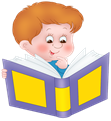 Кто кого ведет домой1.В де…ском саду есть два пятилетних мальчика – Василько и Толя. 2.Их мамы работают на животноводческой ферме. 3.В шесть часов веч…ра они заходят в детский сад за детьми.4.Мама одевает Василька, б…рет его за руку, ведет за с…бой и говорит:– Пойдем, Василько, д…мой.5.А Толя одевает…ся сам, берет маму за руку, ведет за с…бой и г…ворит:– Пойдем, мама, домой. 6.Д…рогу засыпало снегом. 7.Есть только узенькая тр…пинка в снегу. 8.Мать Василько идет по снегу, а сын – тр…пинкой. 9.Ведь она ведет Василько д…мой.10.Толя идет по снегу, а мама – тр…пинкой. 11.Ведь Толя ведет маму д…мой.12.Прошло две…адцать лет. 13.Стали Василько и Толя сильными, стройными, красивыми юношами.14.З…мой, когда глубоким снегом зам…ло дороги, тяжело заб…лела мама Василька.15.В тот же день заболела и Толина мама.16.Врач… жил в соседнем селе, в пяти километрах. 17.Василько вышел на улицу, посм…трел на снег и сказал:– Разве можно по такому снегу и…ти? – Постоял немного и возвратился в дом.18.А Толя пошел по глубокому снегу в соседнее село и вернулся с врач…м.                                                                                               В.А. СухомлинскийПлан комплексного анализа текста Часть А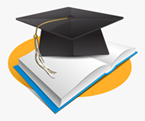 1А Выразительно прочитай текст. Докажи, что это текст.2А Определи стиль текста (разговорный, научный или художественный ).3А Определи тему, основную мысль текста. Назовите ключевые слова (словосочетания), которые отражают тему текста.4А Чему научил тебя этот рассказ?5А Можно ли озаглавить иначе? Озаглавь!План комплексного анализа текста Часть Б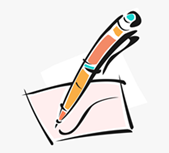 1А Выпиши слова с  пропущенной орфограммой.(вставь нужную букву)_________________________________________________________________________________________________________________________________________________________________________________________________________2Б Выпиши из предложений № 1,2,3,4  все существительные , прилагательные в той форме, в которой они стоят в предложении.______________________________________________________________________________________________________________________________________3Б Выпиши из предложений № 14,15,16,17  все глаголы в той форме, в которой они стоят в предложении.______________________________________________________________________________________________________________________________________4Б Выпиши из текста  все числительные  в той форме, в которой они стоят в предложении.______________________________________________________________________________________________________________________________________5Б Выполни синтаксический разбор предложений № 2,3,18._________________________________________________________________________________________________________________________________________________________________________________________________________6Б Укажи  сколько букв и звуков 7Б Выпиши из предложений №1,2,3 слова, в которых все согласные звуки глухие, звонкие.______________________________________________________________________________________________________________________________________8Б Разбор слов по составу: 9Б Фонетический разбор: План комплексного анализа текста Часть В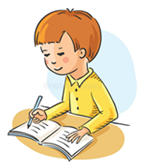 1В Какая пословица раскрывает основную мысль текста? Аргументируй!Всё купишь, только отца и матери не купишь.Кто мать и отца почитает, тот вовеки не погибает.Без матушки родной и радость наполовину.Любящий свою мать не бросит и чужую.2В Выделить ключевые слова (с последующим комментированием);3В Напишите сочинение – миниатюру на тему  «Спасибо, мама!»_______________________________________________________________________________________________________________________________________ __________________________________________________________________________________________________________________________________________________________________________________________________________ __________________________________________________________________________________________________________________________________________________________________________________________________________ __________________________________________________________________________________________________________________________________________________________________________________________________________ _____________________________________________________________________________________________________________________________________________________________________________________________________________________________________________________________________________________________________________________________________________________________________________________________________________Комплексный анализ текста с заданиями         Металлический рубль1.Отец дал Андрейке мета…ический рубль и сказал:– Когда буд…ш… возвращат…ся из школы, зайдеш… в магазин, купиш… сахару и масла.2.Андрейка пол…жил рубль в карман пиджака и забыл о нем. 3.На уроке физкультуры разделся, бросил пиджак на тр…ву. 4.После уроков вспомнил: надо же зайти в магазин. 5.Засунул руку в к…рман, а рубля нет.6. Перепугался Андрейка, побл…днел, ст…ит, не может и слова вымолвить. 7.Р…бята спрашивают:– Что с тобой, Андрейка?8.Ра…казал мальчик о своей беде. 9.Знали товарищи, что отец у Андрейки суровый, будет бить мальчика.10.– Поможем Андрейке,– сказала Таня. 11.– У кого есть деньги, давай-те.12.Соб…рем рубль!13.Каждый полез в к…рман.14. Кто десять, кто пятнадцать, кто пять копеек наш…л.15. Один только Степан сказал:– Надо береч… деньги.16. Сам потерял – сам пусть и думает, что делать.17. Не дам ни копейки.18.Он повернулся ко всем спиной и пош…л д…мой.19.Ребята подсчитали собра…ые деньги – девяност… девять копеек. 20.Пошли все вместе в магазин, купили сахара и масла.21. Радос…ный возвращался Андрейка домой. 22.На следу…щий день никто не зах…тел сидеть рядом со Степаном. 23.Он остался один.24.Степан жаловался учительнице.25.– Почему же со мной никто сидеть не хочет?26.– Спроси у товарищей, – ответила учительница.                                                                                               В.А. СухомлинскийПлан комплексного анализа текста Часть А1А Выразительно прочитай текст. Докажи, что это текст.2А Определи стиль текста (разговорный, научный или художественный ).3А Определи тему, основную мысль текста. Назовите ключевые слова (словосочетания), которые отражают тему текста.4А Почему со Степаном никто не хотел сидеть? Чему научил тебя этот рассказ?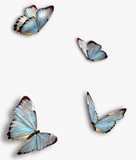 5А Синквейн1.Что? ДРУЖБА2.Какая?_____________________________________________________________3.Что делает?_____________________________________________________4.Предложение_______________________________________________________5.Синоним _______________________________________________________6А Можно ли озаглавить иначе? Озаглавь!План комплексного анализа текста Часть Б1А Выпиши слова с  пропущенной орфограммой.(вставь нужную букву)_________________________________________________________________________________________________________________________________________________________________________________________________________2Б Выпиши из предложений № 2,3,4,5,6  все существительные в той форме, в которой они стоят в предложении.______________________________________________________________________________________________________________________________________3Б Выпиши из предложений № 2,3,5,6,7  все глаголы в той форме, в которой они стоят в предложении.______________________________________________________________________________________________________________________________________4Б Выпиши из текста  все числительные  в той форме, в которой они стоят в предложении.______________________________________________________________________________________________________________________________________5Б Выпиши из текста  все местоимения. Определи их разряд.___________________________________________________________________6Б  Выполни синтаксический разбор предложений № 2,6._________________________________________________________________________________________________________________________________________________________________________________________________________7Б Обрати внимание на предложение №1.ПРАВИЛО!!! В каких случаях в русском языке пишется мягкий знак в глаголах? 8Б Укажи  сколько букв и звуков 9Б Разбор слов по составу: План комплексного анализа текста Часть В1В Какая пословица раскрывает основную мысль текста? Аргументируй!Копейками рубль крепок.Не держи сто рублей, держи сто друзей.Кто скуп да жаден, тот в дружбе не ладен.Копейка рубль бережет.2В Размышляем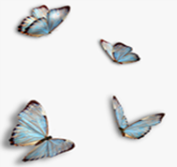 Представь, что ты этимологический словарь! Подумай! Почему монету назвали  словом «копейка»? Как появилось  слово «рубль»?(смотри приложение)3В Напишите сочинение – миниатюру на тему  «Дружба — великая сила»______________________________________________________________________________________________________________________________________ __________________________________________________________________________________________________________________________________________________________________________________________________________ __________________________________________________________________________________________________________________________________________________________________________________________________________ __________________________________________________________________________________________________________________________________________________________________________________________________________        Комплексный анализ текста с заданиями         Стыдно перед соловушкой         1.Оля и Лида п…шли в лес.2.Они устали, поэтому сели на траву отд…хнуть и по…бедать. 3.Вынули из сумки хлеб, масло, яйца. 4.Когда девочки поели, недалеко от них запел соловей.5. Очарова…ые прекрасной песней, Оля и Лида сидели, боясь пошевельнут…ся.6.Соловей перестал петь. 7.Лида собрала остатки своей еды , хлебные крошки и пол…жила в сумку.8.- Зачем ты берёш… с собой этот мусор? - сказала Оля. 9.- Брось в кусты. 10.Ведь мы в лесу. 11.Никто не увид…т.12.-__________________,- тихо ответила Лида.                                                                                           В.А. СухомлинскийПлан комплексного анализа текста Часть А1А Выразительно прочитай текст. Доскажи фразу в последнем предложении. Докажи, что это текст.2А Определи стиль текста (разговорный, научный или художественный ).3А Определи тему, основную мысль текста. Назовите ключевые слова (словосочетания), которые отражают тему текста.4А Почему Лиде стало стыдно? Чему научил тебя этот рассказ? Если вы отдыхаете в лесу, то как нужно себя вести, чтобы не навредить природе?5А Синквейн1.Что? ЛЕС2.Какой?_____________________________________________________________3.Что делает?_____________________________________________________4.Предложение_______________________________________________________5.Синоним _______________________________________________________6А Игра « Корреспондент»Девочки играют роль героев (выходят к доске). Остальные играют роль корреспондента( задают вопросы) .7А Можно ли озаглавить иначе? Озаглавь!План комплексного анализа текста Часть Б1А Выпиши слова с  пропущенной орфограммой.(вставь нужную букву)_________________________________________________________________________________________________________________________________________________________________________________________________________2Б Выпиши из предложений № 2,3,4,5,6,7  все существительные в той форме, в которой они стоят в предложении.______________________________________________________________________________________________________________________________________3Б Выпиши из предложений № 2,3,4,5,6,7  все глаголы в той форме, в которой они стоят в предложении.______________________________________________________________________________________________________________________________________4Б  Выполни синтаксический разбор предложений № 3,4.______________________________________________________________________________________________________________________________________5Б Объясни расстановку знаков препинания в предложениях № 3,4.6Б Укажи  сколько букв и звуков 7Б Разбор слов по составу: 8Б  Недалеко- часть речи ?  ____________________________________________Подбери  к слову синонимы и антонимы________________________________________________________________________________________________________________________________________План комплексного анализа текста Часть В1В Собери пословицы (установи соответствие). Какая пословица раскрывает основную мысль текста? Аргументируй!2В Напишите сочинение – миниатюру на тему «Не делай этого в лесу», употребив как можно больше глаголов с частицей «не»______________________________________________________________________________________________________________________________________ __________________________________________________________________________________________________________________________________________________________________________________________________________ __________________________________________________________________________________________________________________________________________________________________________________________________________ __________________________________________________________________________________________________________________________________________________________________________________________________________ _______________________________________________________________________________________________________________________________________________________________________________________________________________________________________________________________________________________________________________________________________________________________________________________________________________________________________________________________________________________________________________________________________________________________________________________________________________________________________________________________________________________________________________________________________________________________________________________________________________________________________________________________________________________________________________________________________________________________________________________________________________________________________________________________________________________________________________________________________________________________________          7  классКомплексный анализ текста с заданиями  Хлеб1.Земля кормит человека, но кормит не даром. 2.Много должны потрудиться люди чтобы поле вместо травы годной только для скота дало рожь для чёрного хлеба пшеницу для булки гречу и просо для каши.3.Сначала земледелец пашет поле сохою, если не нужно пахать глубоко, или плугом, если пашет новину, или такое поле, что его пахать нужно глубже.4.Соха легче плуга, и в неё запрягают одну лошадку. 5.Плуг гораздо тяжелее сохи, берёт глубже, и в — него впрягают несколько пар лошадей или волов.6.Вспахано поле; всё оно покрылось большими глыбами земли.7. Но этого ещё мало.8.Если поле новое или земля сама по себе очень жирна, то навоза не надобно; но если на ниве что-нибудь уже было сеяно и она истощилась, то её надобно удобрить навозом.9.Навоз вывозят крестьяне на поле осенью или весною и разбрасывают кучками. 10.Но в кучках навоз мало принесёт пользы: надобно его запахать сохою в землю.11.Вот навоз перегнил; но сеять всё ещё нельзя. 12.Земля лежит комьями, а для зёрнышка надобно мягкую постельку. 13.Выезжают крестьяне на поле с зубчатыми боронами: боронят, пока все комья разобьются, и тогда только начинают сеять.14.Сеют или весною, или осенью. 15.Осенью сеют озимый хлеб: рожь и озимую пшеницу. 16.Весною сеют яровой хлеб: ячмень, овёс, просо, гречиху и яровую пшеницу.17.Озимь всходит ещё с осени, и когда на лугах трава уже давно пожелтела, тогда озимые поля покрываются всходами, словно зелёным бархатом.18.Жалко смотреть, как падает снег на такое бархатное поле.19.Молодые листочки озими под снегом скоро вянут; но тем лучше растут корешки, кустятся и глубже идут в землю. 20.Всю зиму просидит озимь под снегом, а весною, когда снег сойдёт и солнышко пригреет, пустит новые стебельки, новые листки, крепче, здоровее прежних. 21.Дурно только, если начнутся морозы прежде, чем ляжет снег; тогда, пожалуй, озимь может вымерзнуть. 22.Вот почему крестьяне боятся морозов без снега и не жалеют, а радуются, когда озимь прикрывается на зиму толстым снежным одеялом.Константин УшинскийПлан комплексного анализа текста Часть А1А Выразительно прочитай текст. Докажи, что это текст.2А Определи стиль текста (разговорный, научный или художественный ).3А Определи тему, основную мысль текста. Назовите ключевые слова (словосочетания), которые отражают тему текста.4А Синквейн1.Что? ХЛЕБ2.Какой?_____________________________________________________________3.Что делает?_____________________________________________________4.Предложение_______________________________________________________5.Синоним _______________________________________________________5А Можно ли озаглавить иначе? Озаглавь!6А Размышляем. Из данных слогов составь слова – названия хлебобулочных изделий.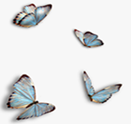 6А Составь план. Запиши._______________________________________________________________________________________________________________________________________________________________________________________________________________________________________________________________________________________________________________________________________________7А Подумай! Что означают слова:СОХА?ПЛУГ?ВОЛ?(  смотри приложение)8А Выделить ключевые слова (с последующим комментированием);План комплексного анализа текста Часть Б1А Подбери прилагательные к слову «хлеб»._________________________________________________________________________________________________________________________________________________________________________________________________________2Б Выпиши из предложений № 1, 2,3,4,5,6,7,8  все существительные, прилага-тельные  в той форме, в которой они стоят в предложении.______________________________________________________________________________________________________________________________________3Б Выпиши из предложений №  9,10,11,12,13,14,15,16,17,18,19,20,21  все глаго-лы , наречия в той форме, в которой они стоят в предложении.______________________________________________________________________________________________________________________________________4Б  Выполни синтаксический разбор предложений № 18,20,22._____________________________________________________________________________________________________________________________________________________________________________________________________________________________________________________________________________________________________________________________________________________________________________________________________________________________________________________________________________________5Б  Расставь знаки препинания в предложении № 2. Запиши.______________________________________________________________________________________________________________________________________6Б Выполни морфологический разбор .7Б Укажи  сколько букв и звуков 8Б Разбор слов по составу: План комплексного анализа текста Часть В1В Собери пословицы (установи соответствие). Какая пословица раскрывает основную мысль текста? Аргументируй!2В Напишите сочинение – миниатюру на тему «Хлеб всему голова», «Мой любимый рецепт торта»( на выбор)______________________________________________________________________________________________________________________________________ __________________________________________________________________________________________________________________________________________________________________________________________________________ __________________________________________________________________________________________________________________________________________________________________________________________________________ __________________________________________________________________________________________________________________________________________________________________________________________________________ ____________________________________________________________________________________________________________________________________         Комплексный анализ текста с заданиями          Трудно быть человеком1.Дети возвращались из леса, где они провели целый день.2. Путь домой лежал через небольшой хуторок, что расположился в долине, за несколько километров от села. 3.Уставшие дети едва дошли до хуторка. 4. Они заглянули в крайнюю хату попросить воды. 5.Из хаты вышла женщина, за ней выбежал маленький мальчик. 6.Женщина достала из колодца воду, поставила ведро на стол посреди двора , а сама пошла в хату. 7. Дети  напились воды, отдохнули на траве. 8.Где и силы взялись!9.Когда они отошли на километр от хуторка, Марийка вспомнила:– А ведь мы не поблагодарили женщину за воду. 10.– Её глаза стали тревожными.11.Дети остановились.12. В самом деле, они забыли поблагодарить.13.– Ну что же… – сказал Роман, – это небольшая беда.14. Женщина уже и забыла, наверное. 15.Разве стоит возвращаться из-за такой мелочи?16.– Стоит, – сказала Марийка. 17.– Ну разве тебе не стыдно самому перед собой, Роман?18.Роман усмехнулся. 19.Видно, что ему не было стыдно.20.– Вы как хотите, – сказала Марийка, – а я вернусь и поблагодарю женщину…21.– Почему?22. Ну, скажи, почему это нужно обязательно сделать? – спросил Роман… 23.– Ведь мы так устали…24.– Потому что мы люди…25.Она повернулась и пошла к хуторку.26 За ней пошли все. 27.Роман постоял с минутку на дороге и, вздохнув, пошел вместе со всеми.28.– Трудно быть человеком… – подумал он.                                                                                           В.А. СухомлинскийПлан комплексного анализа текста Часть А1А Выразительно прочитай текст. Докажи, что это текст.2А Определи стиль текста (разговорный, научный или художественный ).3А Определи тему, основную мысль текста. Назовите ключевые слова (словосочетания), которые отражают тему текста.4А Подумай! Что означает слово « ХУТОР», «ДОЛИНА»?(смотри приложение)5А Как ты думаешь, почему за Марийкой пошли все дети?Кого в этом рассказе можно осудить и почему?Как ты понимаешь выражение ”Трудно быть человеком”?Чему научил тебя В. Сухомлинский, написав этот рассказ?6А «Мозговой штурм»С какими словами ассоциируется слово ”Доброта?”                                                  ДОБРОТА7А Можно ли озаглавить текст «Поступок».План комплексного анализа текста Часть Б1Б Выпиши из предложений № 1,2,3,4,5,6,7  все существительные в той форме, в которой они стоят в предложении.______________________________________________________________________________________________________________________________________2Б Выпиши из предложений № 1,2,3,4,5,6,7  все глаголы в той форме, в которой они стоят в предложении.______________________________________________________________________________________________________________________________________3Б Выпиши из предложений № 1,2,3,4,5,6,7,8,9,10  все прилагательные .______________________________________________________________________________________________________________________________________4Б Выпиши из предложений № 1,2,3,4,5,6,7,8,9,10  все  наречия .______________________________________________________________________________________________________________________________________5Б Выпиши из предложений № 1,2,3,4,5,6,7,8,9,10  все  местоимения .Определи разряд.______________________________________________________________________________________________________________________________________6Б Подбери синонимы к слову «УСМЕХНУЛСЯ»___________________________________________________________________7Б Найди  сложные предложения.(укажи номер)______________________________________________________________________________________________________________________________________8Б Найди предложение с В.С.(укажи номер)___________________________________________________________________9Б Найди предложение с причастием, деепричастием. (укажи номер)___________________________________________________________________10Б  Выполни синтаксический разбор предложений № 6,7,25,27.____________________________________________________________________________________________________________________________________________________________________________________________________________________________________________________________________________План комплексного анализа текста Часть В1В Собери пословицы (установи соответствие). Какая пословица раскрывает основную мысль текста? Аргументируй!2В Представь,  что  ты  участник  телешоу.  Ответь  на  вопрос  : ТРУДНО ЛИ БЫТЬ ЧЕЛОВЕКОМ?  ______________________________________________________________________________________________________________________________________ __________________________________________________________________________________________________________________________________________________________________________________________________________ __________________________________________________________________________________________________________________________________________________________________________________________________________ _____________________________________________________________________________________________________________________________________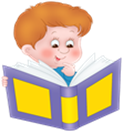 Учимся читать выразительноРазмышляем о прочитанномСовершенствуемся!Вопросы и заданияТворческое заданиеРазвиваем мышлениеСЛОВОБУКВЗВУКОВПолзетТвоегоМатьБратьевХорошиеМатьСЛОВОБУКВЗВУКОВДверьюЕгоПарнишкаПосмеялисьВыпускаетЕгоДверьюСЛОВОБУКВЗВУКОВМаленькаяСказатьЦелуюПортфельОтдыхаетЕеОтдыхаетСЛОВОБУКВЗВУКОВОдеваетДетьмиСоседнееПятилетнихРаботаютТропинкаВозвратилсяНемногоВрачомЕгоОдеваетСЛОВОБУКВЗВУКОВВымолвить ДумаетКопеекМеталлическийСуровыйПовернулсяПодсчиталиСобранныеУчительницаСЛОВОБУКВЗВУКОВВынули ОчарованныеПошевельнутьсяНедалекоПрекраснойСтыдноПошевельнутьсяЖизнь дана……как мать любимую.Береги землю родимую,…на добрые дела.Был бы лес,– тропу, тысяча – пустыню.Один человек оставляет в лесу след, сто человек…..….соловьи прилетят.БУБЛАЧКУКАБАЛИЧКАТОНБУЛЛИКПредложение №6 ВСПАХАНОПредложение №6 НАВОЗАСЛОВОБУКВЗВУКОВОсеньюЯчменьСмотретьПотрудитьсяПрикрываетсяЗемледелецРазбрасываютСколько ни думай,……тот всегда веселится.У кого хлеб родится…— так и хлеб на столе.Пот по спине…— много хлеба.Много снега……а лучше хлеба-соли не придумаешь.Жизнь дана……лучше мягкого пирога.Не одежда красит человека,…на добрые дела.Добрые слова…а его добрые дела.